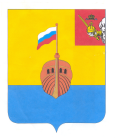 РЕВИЗИОННАЯ КОМИССИЯ ВЫТЕГОРСКОГО МУНИЦИПАЛЬНОГО РАЙОНА162900, Вологодская область, г. Вытегра, пр. Ленина, д.68тел. (81746)  2-22-03,  факс (81746) ______,       e-mail: revkom@vytegra-adm.ruЗАКЛЮЧЕНИЕна отчет об исполнении бюджета Муниципального образования «Город Вытегра»  на 01 октября 2017 года13.11.2017 г.                                                                                   г. Вытегра   Заключение Ревизионной комиссии Вытегорского муниципального района к отчету об исполнении бюджета Муниципального образования «Город Вытегра» (далее – бюджет МО)  за 9 месяцев 2017 года подготовлено в соответствии с требованиями Бюджетного кодекса Российской Федерации, Положения о Ревизионной комиссии Вытегорского муниципального района.Анализ поступлений и фактического расходования бюджетных средств произведён по данным отчёта об исполнении бюджета МО за 9 месяцев  2017 года, утвержденного постановлением Администрации МО «Город Вытегра» 27.10.2017 г. № 421 «Об исполнении бюджета муниципального образования «Город Вытегра» за 9 месяцев 2017 года». При рассмотрении материалов отчета Ревизионная комиссия ВМР выявила:в представленном в Городской Совет МО постановлении Администрации Муниципального образования «Город Вытегра» постановлении № 421 допущена ошибка в пункте 1 постановления. Исполнение бюджета по расходам составляет 20629,7 тыс.рублей.Бюджет МО на 2017 год утверждён решением Городского Совета муниципального образования «Город Вытегра» (далее – Совет) от 26.12.2016 года № 203 «О бюджете муниципального образования «Город Вытегра» на 2017 год и плановый период 2018 и 2019 годов» по доходам в сумме 31487,5 тыс. рублей, по расходам в сумме 34476,7 тыс. рублей, Бюджет принят с дефицитом в сумме 2989,2 тыс.рублей. В течение 1 полугодия 2017 года в первоначально утвержденные показатели  бюджета внесены изменения:- объем доходов увеличился на 12469,9 тыс.рублей или на 39,6 %  и составил 43957,4 тыс.рублей;- объем расходов увеличился на 11117,8 тыс.рублей или на 32,2 % и составил 45594,5 тыс.рублей;-дефицит бюджета составил 1637,1 тыс.рублей (сокращение на 1352,1 тыс.рублей).Исполнение основных характеристик бюджета МОЗа 9 месяцев 2017 года в решение Городского Совета от 26.12.2016 года № 203 «О бюджете муниципального образования «Город Вытегра» на 2017 год и плановый период 2018 и 2019 годов» 5 раз вносились изменения. В результате изменений основные плановые и фактические показатели бюджета МО  следующие:       За 9 месяцев 2017 года в доход бюджета МО поступило 27445,7 тыс. рублей, что составило 62,4 % от годового прогнозного плана  и 124 % к исполнению аналогичного периода 2016 года. Расходы исполнены на 45,2 % от годовых значений, и составили 20629,7 тыс. рублей (103,2 % к исполнению аналогичного периода 2016 года).Поступления налоговых и неналоговых доходов составили  18466,2 тыс. рублей или 56,0 % от годового уточнённого плана. По сравнению с данными аналогичного периода 2016 года произошло сокращение поступления налоговых и неналоговых доходов на 773,4 тыс. рублей (-4 %). По итогам отчетного периода 2017 года профицит бюджета МО составил 6816,0 тыс. рублей.Доходы бюджета МОАнализ исполнения доходной части  бюджета МО  по состоянию на 1 октября 2017 года в сравнении с аналогичным периодом 2016 года представлен в таблице:Исполнение доходной части  бюджета МО за 9 месяцев 2017 года тыс. рублейДоходная часть  бюджета МО за 9 месяцев 2017 года исполнена в сумме 27445,7 тыс. рублей, что составляет 62,4 % годового плана. Поступление налоговых доходов составило 15844,3 тыс.рублей  или 57,7 % в общем объеме поступлений налоговых и неналоговых доходов. Объем неналоговых доходов составил 2621,9 тыс.рублей.Доля налоговых и неналоговых доходов в общем объёме поступлений составила 67 % или 18466,2 тыс. рублей и 56,0 % от годового прогнозного плана. Анализ поступления доходов  бюджета МО по группам доходов по состоянию на 1 октября 2017 года представлен в Приложении к Заключению.Налоговые доходы:-налог на доходы физических лиц исполнен на 66,4 % и составил 12487,3 тыс.рублей;-налоги на совокупный налог поступили в сумме 6,7 тыс.рублей (единый сельскохозяйственный налог);-исполнение по налогам на товары (работы, услуги), реализуемые на территории РФ составило 53,9 % или 885,9 тыс.рублей;-налог на имущество поступил в сумме 2464,4 тыс.рублей (исполнение 31,3 % годовых назначений), из них налог на имущество физических лиц – 1028,7 тыс.рублей (исполнение 20,6 %), земельный налог – 1435,7 тыс.рублей (исполнение 49,9 %).Неналоговые доходы:-доходы от использования имущества, находящегося в государственной и муниципальной собственности поступили в сумме 2307,5 тыс.рублей или 58,7 % годовых назначений, из них доходы, получаемые в виде арендной платы за земельные участки – 1328,1 тыс.рублей (исполнение 61,8 %), доходы от сдачи в аренду имущества – 339,4 тыс.рублей (исполнение 68,8 %), прочие доходы от использования имущества – 640,0 тыс.рублей (исполнение 49,6 %);-поступление доходов от оказания платных услуг составило 19,2 тыс.рублей;-доходы от продажи материальных и нематериальных активов (продажа земельных участков) составили 295,2 тыс.рублей, или 41,8 % годовых назначений.       Как показывает анализ, наиболее низкий процент исполнения плана по доходам сложился по налогу на имущество – 31,3 %, в том числе по налогу на имущество физических лиц – 20,6 %, по земельному налогу – 49,9 %. Причина – срок уплаты налогов до 1 декабря.План по безвозмездным поступлениям за отчетный период 2017 года выполнен на 81,8 % от годовых назначений. За 9 месяцев в бюджет МО поступили  дотации - в объеме 952,2 тыс.рублей или 75 % годовых назначений. Субсидии в бюджет поступили в объеме 6067,2 тыс.рублей или 95 % годового плана.  Субвенции в отчетном периоде 2017 года в бюджет МО поступили в сумме 0,4 тыс.рублей (100 % плана). На 01.10.2017 года в бюджет МО поступили иные межбюджетные трансферты в сумме 600,0 тыс.рублей (100,0 % плана) для финансирования работ по ликвидации последствий ЧС. Прочие безвозмездные поступления поступили в сумме 1359,7 тыс.рублей (50 % годовых назначений).Дефицит бюджета МО.       Решением Совета   от 26.12.2016 года № 203 «О бюджете муниципального образования «Город Вытегра» на 2017 год и плановый период 2018 и 2019 года» дефицит бюджета был утвержден в сумме 2989,2 тыс.рублей. В течение отчетного периода в результате образовавшихся остатков средств на счетах решением Городского Совета  дефицит бюджета МО был уточнен в сторону сокращения и составил  1637,1 тыс.рублей.       По итогам отчетного периода 2017 года сложился профицит бюджета МО в объёме 6816,0 тыс. рублей (превышение доходов над расходами), при годовом плановом показателе дефицита 1637,1 тыс. рублей. Источником внутреннего финансирования дефицита бюджета МО является изменение остатков денежных средств на счетах бюджета МО. Расходы бюджета МОРасходы бюджета МО за отчетный период составили 20629,7 тыс. рублей, исполнение – 45,2 %, к исполнению аналогичного периода 2016 года 103,2 %.Анализ исполнения расходной части бюджета МО по состоянию на 1 октября 2017 годаПо разделу 01 «Общегосударственные вопросы» - исполнение годового плана составило 69,4 %  или 6106,3 тыс. рублей. К аналогичному периоду прошлого года исполнение составило 103,6 % (больше на 210,6 тыс.рублей). Доля расходов раздела в общих расходах бюджета составляет – 29,6 %. В отчетном периоде не финансировались расходы резервного фонда,  Расходы на функционирование высшего должностного лица муниципального образования за 9 месяцев составили 651,6 тыс.рублей, что составило 85,7 % годовых назначений. Финансирование представительного органа муниципального образования составило 62,7 % годового плана или 515,2 тыс.рублей. На 67,9 % профинансированы расходы на содержание местной администрации – 4021,1 тыс.рублей. Расходы на обеспечение деятельности финансовых, налоговых и таможенных органов и органов финансового (финансово-бюджетного) надзора составили 80,0 тыс.рублей (47,1 % годовых назначений). Расходы на обеспечение проведения выборов и референдумов составили 715,2 тыс.рублей или 100,0 от запланированных назначений. Другие общегосударственные вопросы профинансированы на 32,3 % или 123,2 тыс.рублей.Расходы на оплату труда персоналу муниципальных органов за 9 месяцев 2017 года составили 3901,3 тыс.рублей, что составляет 70,7 % годовых назначений.Информация о расходовании средств Резервного фонда представлена приложением к отчету об исполнении бюджета МО в соответствии с пунктом 7 статьи 81 Бюджетного Кодекса РФ.По разделу 03 «Национальная безопасность и правоохранительная деятельность» финансирование в отчетном периоде 2017 г. составило 286,0 тыс.рублей – 22,3 % годовых назначений. Из них расходы на обеспечение пожарной безопасности – 50,4 тыс.рублей (14,0 %), расходы на защиту населения и территории от ЧС – 236,5 тыс.рублей или 31,5 % годовых назначений (организация работы городского пляжа, обслуживание опасных объектов ГРУ, спиливание опасных и зависших деревьев).По разделу 04 «Национальная экономика» исполнение составило 2440,6 тыс. рублей или 52,0 % годового плана. К аналогичному периоду прошлого года исполнение составило 78,2 %. Основную долю расходов составляют расходы на Дорожное хозяйство (дорожные фонды) – 2147,2 тыс. рублей ( их доля в разделе – 88 %). Погашение кредиторской задолженности по дорожной деятельности составило 929,7 тыс.рублей или 76,6 % от годовых назначений.  В целом исполнение по подразделу составило 51,0 % к годовым назначениям, а к аналогичному периоду 2016 года исполнение составило 79,6 %. Расходы подраздела 08 «Транспорт» за отчетный период составили 285,9 тыс.рублей или 63,5 % годовых назначений. На 25,0 % плановых назначений ( 7,5 тыс.рублей) профинансированы мероприятия по другим вопросам в области национальной экономики (проведение экспертизы)По разделу 05 «Жилищно-коммунальное хозяйство» расходы исполнены на 27,5 % или 6714,5 тыс. рублей. По сравнению с аналогичным периодом прошлого года рост составил 29,4 % или 1526,3 тыс.рублей. Наименьший процент исполнения плановых показателей – 11,9 % (1044,8 тыс.рублей) имеют расходы на «Коммунальное хозяйство». Финансирование расходов по подразделу «Жилищное хозяйство» составило 1195,3 тыс.рублей или 32,3 % плановых годовых назначений. Расходы по подразделу 03 «Благоустройство» за 9 месяцев 2017 года составили 4474,4 тыс.рублей или 37,6 % годовых назначений и 137,5 % к уровню  2016 года.На погашение кредиторской задолженности в области жилищно-коммунального хозяйства за 9 месяцев направлено 1990,4 тыс.рублей, что составляет 74,5 % от планируемых (2672,0 тыс.рублей) значений. По разделу 06 «Охрана окружающей среды» финансирование не осуществлялось.По разделу 07 «Образование»  финансирование в отчетный период составило 157,0 тыс.рублей, или 100,0 % годовых назначений. Осуществлялось финансирование мероприятия на осуществление молодежной политики.Исполнение расходов по разделу 08 «Культура, кинематография»  за отчетный период  2017 года составило 76,4 % плановых назначений или 3452,9 тыс. рублей. По сравнению с аналогичным периодом 2016 года снижение расходов составило 5,8 % ( -210,9 тыс.рублей).По разделу 09 «Здравоохранение» - финансирование не осуществлялось. По разделу 10 «Социальная политика»  финансирование (пенсионное обеспечение) произведено в сумме 200,7 тыс.рублей или 75,0 % годовых назначений.            По разделу 11 «Физическая культура и спорт»  финансирование в отчетный период составило 1218,7 тыс.рублей или 87,8 % годовых назначений. По сравнению с аналогичным периодом 2016 года снижение финансирования составило 2,9 %.По разделу 12 «Средства массовой информации» финансирование в отчетном периоде произведено в сумме 53,0 тыс.рублей или 49,1 % годовых назначений (-25 % к уровню 2016 года). По разделу 13 «Обслуживание государственного и муниципального долга» финансирование не осуществлялось. По разделу 14 «Межбюджетные  трансферты общего характера бюджетам субъектов Российской Федерации и муниципальных образований» финансирование не осуществлялось. В отчетный период 2017 года наименьший процент исполнения годовых плановых назначений по расходам  получен по разделам:-03 «Национальная безопасность и правоохранительная деятельность» - 22,3 %;-05 «Жилищно-коммунальное хозяйство»  - 27,5 %;Выше среднего показателя профинансированы расходы по разделу -07 «Образование» - 100,0 %, 11 «Физическая культура и спорт»  87,8 %, по  разделу 08 «Культура, кинематография» - 76,4 %, по разделу  10 «Социальная политика»  - 75,0 %.     За 9 месяцев 2017г. (согласно данных бухгалтерской отчетности ф. 0503296) Администрацией МО исполнено судебных решений по денежным обязательствам в объеме 882,2 тыс.рублей (в 3 квартале судебные решения не исполнялись). Сумма судебных решений на начало года составляла 5025,2 тыс.рублей. За отчетный период принято денежных обязательств 542,2 тыс.рублей.  По состоянию на 01.10.2017 года осталось не исполнено по решению судов (исполнительные листы) 4685,2 тыс.рублей.Анализ состояния дебиторской и кредиторской задолженности            Для анализа дебиторской и кредиторской задолженности Ревизионной комиссией была использована информация оперативного учета и отчетности  по состоянию на 01.10.2017 года (бухгалтерская отчетность ф. 0503169). В ходе исполнения решения Городского Совета муниципального образования «Город Вытегра» (далее – Совет) от 26.12.2016 года № 203 «О бюджете муниципального образования «Город Вытегра» на 2017 год и плановый период 2018 и 2019 годов» главным распорядителем бюджета МО допущено отвлечение бюджетных средств в дебиторскую задолженность, что повлияло на эффективность использования средств бюджета.Согласно отчета дебиторская задолженность по бюджету МО (без расчетов с дебиторами по доходам, по бюджетным кредитам) в течение отчетного периода увеличилась на 66,3 тыс.рублей и по состоянию на 01.10.2017 года составляет 854,5 тыс. рублей.Состояние дебиторской задолженности на 01.10.2017 года характеризуется следующими данными:-задолженность по счету 120600000 «Расчеты по выданным авансам» составила 806,2 тыс.рублей ( + 66,3  тыс.рублей к началу года). На 01.01.2017 г. – 739,9 тыс.рублей, на 01.04.2017 г. - 543,6 тыс.рублей, на 01.07.2017 – 802,8 тыс.рублей). За 3 квартал увеличение составило 3,4 тыс.рублей;-задолженность по счету 130300000 «Расчеты по платежам в бюджеты» составила  48,3 тыс.рублей, с начала года не изменилась. Просроченная дебиторская задолженность на 01.10.2017 г. по данным бухгалтерской отчетности отсутствует.Согласно сведений ф. 0503169 кредиторская задолженность (без учета внутренних долговых обязательств) по бюджетной деятельности за 9 месяцев 2017 года увеличилась на 6930,5 тыс. рублей и составила по состоянию на 01.10.2017 года 23394,3 тыс. рублей.Рост задолженности связан с начислением налогов, срок уплаты которых наступает 1 декабря 2017 г. ( на 01.01.2017 г – 16463,8 тыс.рублей, на 01.04.2017 г. – 17248,5 тыс.рублей, на 01.07.2017 г. – 18965,0 тыс.рублей). Рост кредиторской задолженности за 3 квартал составляет 4429,3 тыс.рублей. Сумма кредиторской задолженности составляет 53,2 % к общему запланированному годовому объему доходов МО «Город Вытегра» и 70,9 % к общей сумме налоговых и неналоговых доходов. Состояние кредиторской задолженности на 01.10.2017 года характеризуется следующими данными:-задолженность по доходам   (счет 120500000 «Расчеты по доходам») составила 6246,5 тыс.рублей (главный администратор доходов – Администрация муниципального образования «Город Вытегра»);  -задолженность перед подотчетными лицами (счет 120800000 «Расчеты с подотчетными лицами») составила 6,8 тыс.рублей, в том числе просроченная – 6,8 тыс.рублей.  Это на 11,0 тыс.рублей меньше начала года (за услуги связи, приобретение основных средств и материалов).-задолженность перед поставщиками и подрядчиками (счет 130200000 «Расчеты с поставщиками и подрядчиками») увеличилась на 741,2 тыс.рублей и составила на конец отчетного периода 16994,9 тыс.рублей, в том числе просроченная 15184,3 тыс.рублей (за услуги связи, транспортные услуги, коммунальные услуги, содержание имущества, прочие услуги, приобретение основных средств и материалов). За 3 квартал произошло уменьшение кредиторской задолженности перед поставщиками на 1878,8 тыс.рублей, в том числе просроченной на 1274,3 тыс.рублей;-задолженность по платежам перед бюджетами (счет 130300000 «Расчеты по платежам в бюджеты») составила на конец отчетного периода 146,0 тыс.рублей (в том числе просроченная – 0,0 тыс.рублей), что на 46,3 тыс.рублей меньше начала года, но на 61,5 тыс.рублей больше 01.07.2017 г.В целом объем просроченной кредиторской задолженности по состоянию на 01.10.2017 года составил – 15190,9  тыс.рублей, что на 882,4 тыс.рублей меньше 01 января 2017 года и на  1267,7 тыс.рублей меньше 01 июля 2017 года.     За отчетный период направлено финансирование на погашение просроченной кредиторской задолженности в сумме 2920,1 тыс.рублей или 75,1 % от запланированных уточненных значений, и  17709,6 тыс.рублей направлено на текущие расходы по исполнению полномочий.Выводы и предложения.        Отчет об исполнении бюджета муниципального образования «Город Вытегра» Администрацией представлен в Городской Совет муниципального образования «Город Вытегра» в соответствии с Положением «О бюджетном процессе в муниципальном образовании «Город Вытегра», утвержденным решением Городского Совета муниципального образования «Город Вытегра»  № 184 от 24.10.2016 г.       Согласно проведенного анализа исполнение бюджета МО на 01.10.2017 года по доходам составило 27445,7 тыс.рублей, по расходам 20629,7 тыс.рублей. В результате исполнения за 9 месяцев бюджета сформировался профицит бюджета в сумме 6816,0 тыс.рублей.  Объем кредиторской задолженности на отчетную дату 23394,3 тыс. рублей.     Ревизионная комиссия ВМР рекомендует:Администрации МО «Город Вытегра»- внести изменения в постановление Администрации МО «Город Вытегра» 27.10.2017 г. № 421 «Об исполнении бюджета муниципального образования «Город Вытегра» за 9 месяцев 2017 года - устранить ошибку в пункте 1 постановления.- внести исправления в Пояснительную записку к отчету об исполнении бюджета за 9 месяцев 2017 года:  устранить ошибки          в части I раздела III – исполнение в целом доходов составляет     62,4 %;          в разделе 10 – исполнение по разделу составляют 75 %. Городскому Совету МО «Город Вытегра»-  отчет об исполнении бюджета МО за 9 месяцев 2017 года   рассмотреть с учетом подготовленного анализа и устраненных Администрацией МО ошибок.Председатель Ревизионной комиссии                                                                                        Н.В.Зелинская                                                    Наименование показателяИсполнено на01.10.20162017 год2017 год2017 год2017 годНаименование показателяИсполнено на01.10.2016Уточненныйгодовой планИсполнено на 01.10.2017% исполнения% исполненияНаименование показателяИсполнено на01.10.2016Уточненныйгодовой планИсполнено на 01.10.2017к годовому планук исполнению прошлого годаДоходы22142,143957,427445,762,4 %124 %Расходы19989,845594,520629,745,2 %103,2 %(-)Дефицит (+)профицит2152,3-1637,16816,0**Наименование показателяИсполнено на01.10.20162017 год2017 год2017 год2017 годНаименование показателяИсполнено на01.10.2016Уточненный годовой планИсполнено на 01.10.2017% исполнения% исполненияНаименование показателяИсполнено на01.10.2016Уточненный годовой планИсполнено на 01.10.2017к годовому планук исполнению прошлого годаДоходы бюджета - итого22142,143957,427445,762,4 %124 %Налоговые  и неналоговые доходы19239,632983,418466,256,0 %96,0 %Безвозмездные поступления от других бюджетов бюджетной системы РФ, в т.ч.2902,510974,08979,581,8 %309,4 %Субсидии1337,36384,86067,295,0 %453,7 %Субвенции0,40,40,4100,0 %100,0 %Дотации926,71269,5952,275,0 %102,8 %Иные межбюджетные трансферты294,5600,0600,0100,0 %203,7 %Прочие безвозмездные поступления343,62719,31359,750,0 %395,7 %Возврат остатков безвозмездных поступлений, межбюджетных трансфертов000**Наименование показателяИсполненона 01.10.20162017 год2017 год2017 год2017 годНаименование показателяИсполненона 01.10.2016Уточненный годовойПланИсполнено на01.10.2017Процент исполненияПроцент исполненияНаименование показателяИсполненона 01.10.2016Уточненный годовойПланИсполнено на01.10.2017к годовому планукисполнению прошлого годаРасходы бюджета - ВСЕГО19989,845594,520629,745,2103,201 Общегосударственные вопросы5895,78796,26106,369,4103,60102 Функционирование высшего должностного лица субъекта Российской Федерации и муниципального образования682,4759,9651,685,795,50103 Функционирование законодательных (представительных) органов государственной власти и представительных органов муниципальных образований549,9821,8515,262,793,70104 Функционирование Правительства РФ, высших исполнительных органов власти субъектов РФ, местных администраций4008,85923,74021,167,9100,30105 Судебная система0106 Обеспечение деятельности финансовых, налоговых и таможенных органов и органов финансового (финансово-бюджетного) надзора140,0170,080,047,157,10107  Обеспечение проведения выборов и референдумов278,3715,2715,2100,0257,00111  Резервные фонды20,024,00000113 Другие общегосударственные вопросы216,3381,6123,232,357,003 Национальная безопасность и правоохранительная деятельность196,71283,6286,022,3145,40309 Защита населения и территории от чрезвычайных ситуаций природного и техногенного характера, гражданская оборона99,9750,0236,531,5236,70310 Обеспечение пожарной безопасности57,9359,950,414,087,00314 Другие вопросы в области национальной безопасности и правоохранительной деятельности38,9173,7-0,9**04 Национальная экономика3121,14693,92440,652,078,20405 Сельское хозяйство и рыболовство0408  Транспорт422,7450,0285,963,567,60409  Дорожное хозяйство (дорожные фонды)2698,44213,92147,251,079,60412 Другие вопросы в области национальной экономики030,07,525,0*05 Жилищно-коммунальное хозяйство5188,224378,56714,527,5129,40501  Жилищное хозяйство1020,63698,11195,332,3117,10502 Коммунальное хозяйство914,58787,71044,811,9114,20503  Благоустройство3253,111892,74474,437,6137,50505  Другие вопросы в области жилищно-коммунального хозяйства06 Охрана окружающей среды07 Образование157,3157,0157,0100,099,80701 Дошкольное образование0702   Общее образование0707  Молодёжная политика 157,3157,0157,0100,099,80709  Другие вопросы в области образования08 Культура и кинематография3663,84522,03452,976,494,20801  Культура3663,84522,03452,976,494,20804 Другие вопросы в области культуры, кинематографии09 Здравоохранение0907 Санитарно-эпидемиологическое благополучие0909  Другие вопросы в области здравоохранения10 Социальная политика441,0267,7200,775,045,51001  Пенсионное обеспечение441,0267,7200,775,045,51002 Социальное обслуживание населения1003  Социальное обеспечение населения1004 Охрана семьи, материнства и детства1006 Другие вопросы в области социальной политики11 Физическая культура и спорт1254,61387,71218,787,897,11101  Физическая культура1254,61387,71218,787,897,11102  Массовый спорт12 Средства массовой информации71,4107,953,049,174,21202 Периодическая печать и издательство 71,4107,953,049,174,213 Обслуживание государственного и муниципального долга14 Межбюджетные  трансферты общего характера бюджетам субъектов Российской Федерации и муниципальных образованийРезультат исполнения бюджета2152,3-1637,16816,0**